                                                                                      ПРОЕКТ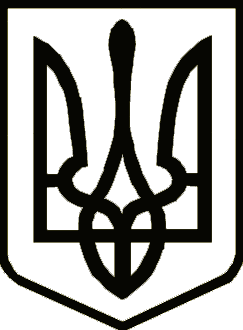 УкраїнаОДЕСЬКА ОБЛАСТЬБІЛГОРОД-ДНІСТРОВСЬКА РАЙОННА РАДАР І Ш Е Н Н ЯПро надання згоди на безоплатну передачу зі спільної власності територіальних громад сіл, селищ, міст Білгород-Дністровського району Одеської області у державну власність іншого окремого індивідуально визначеного майна в особі Білгород-Дністровської районної державної лікарні ветеринарної медицини	Відповідно до статей 43, 59, 60 Закону України «Про місцеве самоврядування в Україні», Закону України «Про передачу об’єктів права державної та комунальної власності», постанови Кабінету Міністрів України від 21 вересня 1998 року № 1482 «Про передачу об’єктів права державної та комунальної власності» (зі змінами та доповненнями), беручи до уваги клопотання  Білгород-Дністровської районної державної лікарні ветеринарної медицини від 25.03.2024 року № 55, Білгород-Дністровська районна радаВИРІШИЛА:Надати згоду на безоплатну передачу в державну власність (відомство Головне управління Держпродспоживслужби в Одеській області) в особі  Білгород-Дністровської районної державної лікарні ветеринарної медицини (код ЄДРПОУ 00702742) іншого окремого індивідуально визначеного майна зі спільної власності територіальних громад сіл, селищ, міст Білгород-Дністровського району Одеської області (додаток №1).Передачу іншого окремого індивідуально визначеного майна, зазначеного у пункті 1 даного рішення, оформити актом приймання – передачі відповідно до постанови Кабінету Міністрів України від 21 вересня 1998 року № 1482 «Про передачу об’єктів права державної та комунальної власності».Контроль за виконанням даного рішення покласти на постійну комісію з питань майнових відносин, житлово-комунального господарства, архітектури та містобудування районної ради.Голова районної ради                                                Олександр ЄРОШЕНКО№_____- VIII					          		Проект рішення підготовлений «____»__________2024 року 	відділом з питань комунальної власності, земельних відносин та інвестиційної діяльності								районної радиДодаток № 1 до рішення _______ сесії восьмого скликання Білгород-Дністровської районної ради______________ 2024 року № ____-VIІІПЕРЕЛІКіншого окремого індивідуально визначеного майна зі спільної власності територіальних громад сіл, селищ, міст Білгород-Дністровського району Одеської області, щодо якого надано згоду на безоплатну передачу в державну власність (відомство Головне управління Держпродспоживслужби в Одеській області) в особі  Білгород-Дністровської районної державної лікарні ветеринарної медицини №з/пНайменуванняКількістьшт.Інвентарний номерПервісна (переоцінена) вартість грнЗнос(грн)1Бензиновий оприскувач11048011227000,002100,002Бензиновий оприскувач11048011237000,002100,00Всього:214000,004200,00